МИНИСТЕРСТВОЭКОНОМИЧЕСКОГО РАЗВИТИЯ ПРИДНЕСТРОВСКОЙ МОЛДАВСКОЙ РЕСПУБЛИКИП Р И К А З9 сентября 2019 года							                        № 776г. ТираспольО введении в действие нормативныхдокументов по стандартизации на территорииПриднестровской Молдавской Республики(опубликование в газете «Приднестровье» № 170 от 18 сентября 2019 года)В соответствии с Законом Приднестровской Молдавской Республики от 23 ноября 1994 года «О стандартизации» (СЗМР 94-4) в действующей редакции, Постановлением Верховного Совета Приднестровской Молдавской Республики от 21 мая 2002 года № 584 «О признании рамочной нормой права на территории Приднестровской Молдавской Республики Соглашения «О проведении согласованной политики в области стандартизации, метрологии и сертификации» (с оговоркой) Межгосударственного совета по стандартизации, метрологии и сертификации» (САЗ 02-21), и на основании ходатайств ГУП «Институт технического регулирования и метрологии» (вх. № 01-26/624 и 01-26/627 от 24.01.2019 г.), а также в целях актуализации нормативной базы стандартов приказываю:1. Ввести в действие на территории Приднестровской Молдавской Республики следующие государственные стандарты Приднестровской Молдавской Республики:а) без редакционных изменений:МИ ПМР 2314-2019 «Государственная система обеспечения единства измерений. Рекомендация. Кодификатор групп средств измерений», гармонизированные с МИ 2314-2006.Изменение кодов групп, ранее примененных пользователями в организационно-методических документах в области аккредитации, обеспечения единства измерений не является основанием для переоформления соответствующих документов. Прежние коды будут действительны до окончания срока действия документов.б) с редакционными изменениями, соответствующими требованиям законодательства Приднестровской Молдавской Республики:РМГ 29-2013 «Рекомендации по межгосударственной стандартизации. Государственная система обеспечения единства измерений. Метрология. Основные термины и определения» с редакционными изменениями, соответствующими требованиям законодательства Приднестровской Молдавской Республики.2. На официальном сайте Министерства экономического развития Приднестровской Молдавской Республики (http://minregion.gospmr.org/index.php/gos-reestry) в двухнедельный срок со дня официального опубликования настоящего Приказа разместить тексты либо ссылки на сайты, содержащие тексты введенных нормативных документов, согласно 
пунктам 1 настоящего Приказа.3. Настоящий Приказ вступает в силу со дня, следующего за днем его официального опубликования в газете «Приднестровье».И.о. министра						А.А. Слинченко   МИНИСТЕРУЛ ДЕЗВОЛТЭРИЙ ЕКОНОМИЧЕАЛ РЕПУБЛИЧИЙМОЛДОВЕНЕШТЬ НИСТРЕНЕ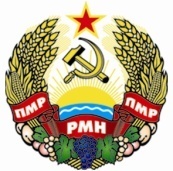 МIНIСТЕРCТВО ЕКОНОМIЧНОГО РОЗВИТКУПРИДНIСТРОВСЬКОIМОЛДАВСЬКОI РЕСПУБЛIКИ